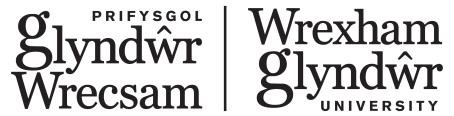 Adolygiad Ymchwil 17/18 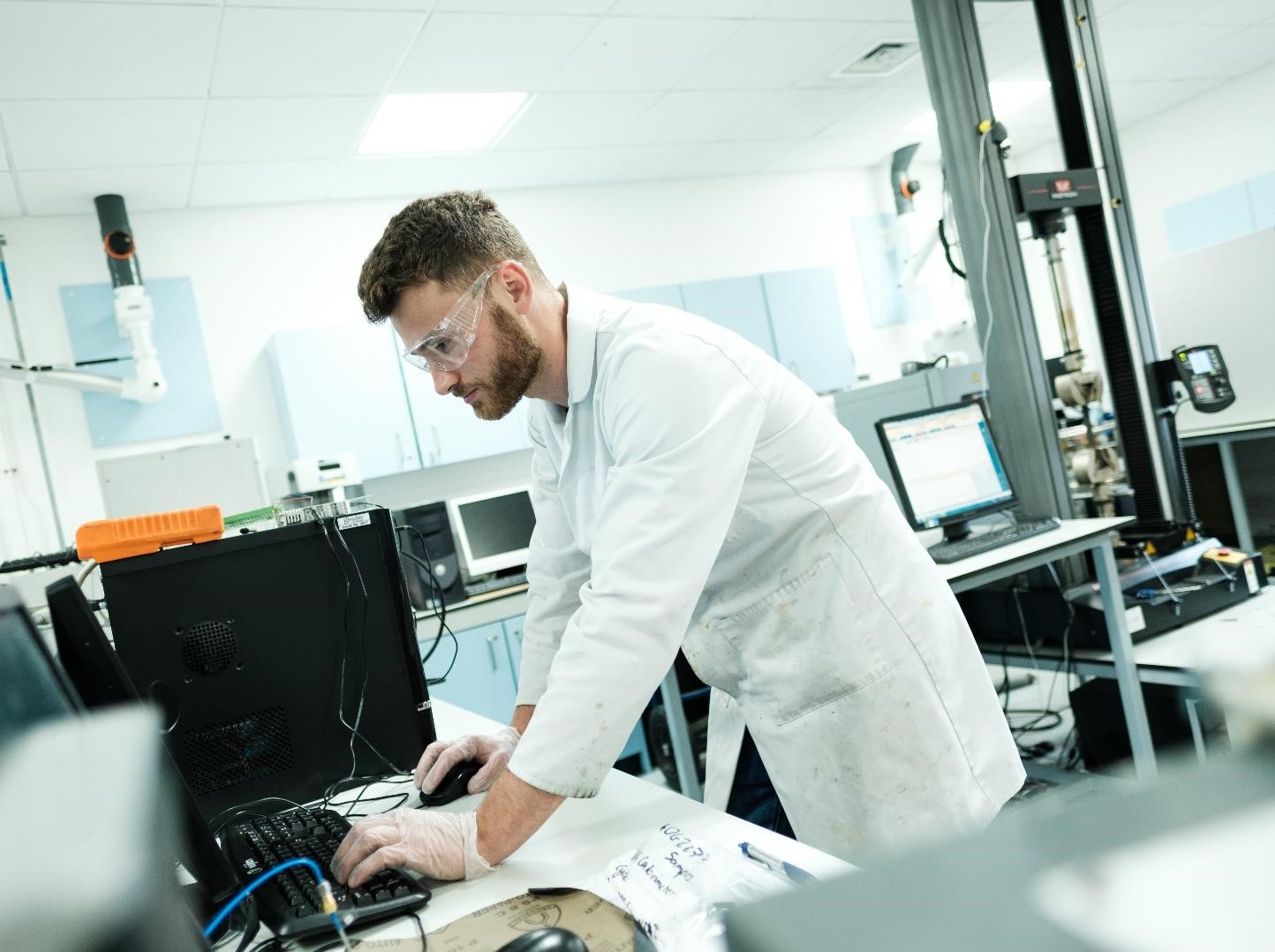 Allbynnau Ymchwil Adolygiad Ymchwil: Allbynnau Ymchwil  2017/18Cyflwyniad Bwriedir i waith ymchwil Prifysgol Glyndŵr gyfrannu at ddatblygiad economaidd, cymdeithasol a diwylliannol. P’un ai yw’n ymchwil lleol neu ryngwladol, ar raddfa fechan neu raddfa fawr, mae’r pwyslais bob amser ar ddatrys problemau a gwneud cyfraniadau i anghenion go iawn. Mae’r adroddiad hwn yn rhoi syniad o’r ystod eang o waith ymchwil a gweithgareddau cysylltiedig a wneir gan staff y Brifysgol. Mae’r allbynnau ymchwil hyn yn cynnwys papurau a gyhoeddwyd mewn cyfnodolion wedi’u hadolygu gan gyfoedion, cyflwyniadau mewn cynadleddau, llyfrau, adroddiadau, perfformiadau ac arddangosfeydd. Mae’r adroddiad hwn yn darparu manylion ymchwil am waith ymchwil a gwblhawyd gan fyfyrwyr, a grantiau a chontractau ymchwil ffurfiol a oedd yn weithredol yn 2017/18 hefyd. Os hoffech gael rhagor o wybodaeth am y gwaith ymchwil a wneir ym Mhrifysgol Glyndŵr, edrychwch ar Yma neu ffoniwch y swyddfa Gwasanaethau Ymchwil ar 01978 293573. Cewch weld ein storfa ar-lein o gynnyrch ymchwil yn Ymchwil Ar-lein Prifysgol Glyndŵr. Mae’r adnodd hwn yn rhoi mynediad am ddim i allbynnau’r gwaith ymchwil ac ysgoloriaethau gan staff academaidd ac ymchwil y Brifysgol, lle nad yw hynny wedi’i atal gan gyfyngiadau hawlfraint. Mae’r Brifysgol yn annog sefydliadau allanol ac unigolion i ddefnyddio ei chanlyniadau ymchwil ac i gydweithio gyda’i hymdrechion ymchwil. Stewart Milne Pennaeth Gwasanaethau Ymchwil Llyfrau a Phenodau Llyfrau Arabi, O., Ali, N.T., Liu, B., Abd-Alhameed, A. ac Excell, P.S. (2017), "Compact MIMO Antenna Array Design for Wireless Applications", yn Elfergani, I. et al (Golygyddion), Antenna Fundamentals for Legacy Mobile Applications and Beyond. Springer. ISBN 978-3-319-63967-3 Liggett S. a Heald K., (2017) 'Visual Arts Mental health and Technology'. Yn Earnshaw, R. (Golygydd) Art, Design and Technology: Collaboration and Implementation, tud. 67-82, Springer. ISBN 978-3-319-58121-7 McMillan, A. (2017), 'Crack growth from naturally occurring material discontinuities', yn Jones, R., Matthews, N., Baker, A.A. a Champagne, J. Jnr (Golygyddion), Aircraft Sustainment and Repair, Pennod 5. Oxford: Elsevier/Butterworth-Heinemann. ISBN 9780081005408 Shepley, A (2018) 'Idiosynctratic spaces and uncertain practices: Drawing, Drifting and Sweeping Lines Through the Sand'. Yn Journeaux, J. a Gorrill, H. (Golygyddion), Collective and Collaborative Drawing in Contemporary Practice: Drawing Conversations, tud. 164-191. Newcastle-upon-Tyne: Cambridge Scholars. ISBN 978-1-52750347-2 Erthyglau Cyfnodolion Liu, B., Yang, H. a Lancaster, M. (2018), ‘Synthesis of Coupling Matrix for Diplexers Based on a Self-adaptive Differential Evolution Algorithm’, IEEE Transactions on Microwave Theory and Techniques, Rhifyn 66, Rhif 2, tud. 813-821.  Dynodydd gwrthrych digidol (doi): 10.1109/TMTT.2017.2772855 Burr, S., Williams, P.A. a Ratcliffe, I. (2018), 'Synthesis of cationic alkylated chitosans and an investigation of their rheological properties and interaction with anionic surfactant', Carbohydrate Polymers, Rhifyn 201, tud. 615-623. Dynodydd gwrthrych digidol (doi): 10.1016/j.carbpol.2018.08.105 Gorden, C., Hughes, C., Roberts, D., Astbury-Ward, E. a Dubberley, S. (2017), 'A Literature Review of Transgender People in Prison: An ‘invisible’ population in England and Wales', Prison Service Journal, Rhif 233, tud. 11-22. Ar gael yn YmaGrout, V (2017), 'A Simple Approach to Dynamic Optimisation of Flexible Optical Networks with Practical Application', Future Internet, 9(2), 18.  Dynodydd gwrthrych digidol (doi): 10.3390/fi9020018 Grout, V (2018), ‘The Singularity Isn’t Simple! (However We Look at It) A Random Walk between Science Fiction and Science Fact’, Information, Rhifyn 9, Rhif 4. Dynodydd gwrthrych digidol (doi): 10.3390/info9040099 Yang, H., Dhayalan, Y., Shang, X.,  Lancaster, M., Liu, B., Wang, H. a P. G. Huggard, (2018), ‘WR-3 Waveguide Bandpass Filters Fabricated Using High Precision CNC Machining and SU-8 Photoresist Technology, IEEE Transactions on Terahertz Science and Technology, Rhifyn 8, Rhif 1, tud. 100-107. Dynodydd gwrthrych digidol (doi): 10.1109/TTHZ.2017.2775441 Han, L., Ratcliffe, I., a Williams, P.A. (2017), ‘Synthesis, characterisation and physicochemical properties of hydrophobically modified inulin using long-chain fatty acyl chlorides’, Carbohydrate Polymers, Rhifyn 178, tud. 141-146. Dynodydd gwrthrych digidol (doi): 10.1016/j.carbpol.2017.09.008 Hanson-Heine, M.W.D., Calladine, J.A., Yang, J., Towrie, M., Hovarth, R., Besley, N.A. a George, M.W. (2018), ‘A combined time-resolved infrared and density functional theory study of the lowest excited states of 9-fluorenone and 2-naphthaldehyde’, Chemical Physics, Rhifyn 512, tud. 44-52. Dynodydd gwrthrych digidol (doi): 10.1016/j.chemphys.2018.04.014 Jones, R., Singh Raman, R. K. a McMillan, A. J. (2017), 'Crack growth: Does microstructure play a role?', Engineering Fracture Mechanics, Rhifyn 187, tud. 190-210. Dynodydd gwrthrych digidol (doi): 10.1016/j.engfracmech.2017.11.023 Kokubun, S., Ratcliffe, I. a Williams, P. (2018), ‘The interfacial, emulsification and encapsulation properties of hydrophobically modified inulin’, Carbohydrate Polymers, Rhifyn 194, tud. 18-23. Dynodydd gwrthrych digidol (doi): 10.1016/j.carbpol.2018.04.018 Leong, K. a Sung, A. (2018) ‘FinTech (Financial Technology): What is It and How to Use Technologies to Create Business Value in Fintech Way?’, International Journal of Innovation, Management and Technology, Rhifyn 9, Rhif 2, tud. 74-78. Ar gael yn Yma.Liu, B., Grout, V. a Nikolaeva, A. (2018), 'Efficient Global Optimization of Actuator Based on A Surrogate Model Assisted Hybrid Algorithm', IEEE Transactions on Industrial Electronics, Rhifyn 65, Rhif 7, tud. 5712-5721. Dynodydd gwrthrych digidol (doi): 10.1109/TIE.2017.2782203 Livingston, W. a Perkins, A. (2018), 'Participatory action research (PAR) research: critical methodological considerations', Drugs and Alcohol Today, Rhifyn 18, Rhif 1, tud. 61-71.  Dynodydd gwrthrych digidol (doi): 10.1108/DAT-08-2017-0035 Madoc-Jones, I., Lloyd-Jones, N., Owen, E. a Gorden, C. (2018), 'Assessing and addressing domestic abuse by Ex-armed service personnel', Probation Journal, Rhifyn 65, Rhif 2, tud. 201-218. Dynodydd gwrthrych digidol (doi): 10.1177/0264550518768401 McMillan, A., Jones, R., Peng, D. a Chechkin, G.A. (2018), ‘A computational study of the influence of surface roughness on material strength’, Meccanica, Rhifyn 53, Rhif  9, tud. 2411-2436. Dynodydd gwrthrych digidol (doi): 10.1007/s11012-018-0830-6 McMillan, A.J., Swindells, N., Archer, E., McIlhagger., Sung, A., Leong, K. a Jones, R. (2017), ‘A review of composite product data interoperability and product life-cycle management challenges in the composites industry’,  Advanced Manufacturing: Polymer and Composites Science, Rhifyn 3, Rhif 4, tud. 130-147. Dynodydd gwrthrych digidol (doi): 10.1080/20550340.2017.1389047 Miraz, M., Ali, M., Excell, P.S. a Picking, R. (2018), ‘Internet of Nano-Things, Things and Everything: Future Growth Trends’, Future Internet, Rhifyn 8, Rhif 10, 28 tudalen. Dynodydd gwrthrych digidol (doi): 10.3390/fi10080068 Surabhi, A., Senan, Ch. ac Azhar, M. (2018), 'Effect of Temperature and Calcium Ion Concentration on Gelation and Rheological Properties of Low Methylated Pectin', Asian Journal of Chemistry, Rhifyn 30, Rhif 7, tud. 16711674. Dynodydd gwrthrych digidol (doi): 10.14233/ajchem.2018.21321 Tekke, M., Francis, L. J. a Robbins, M. (2017), 'Religious affect and personal happiness: a replication among Sunni students in Malaysia', Journal of Muslim Mental Health, Rhifyn 11, Rhif 2, tud. 3-15. Dynodydd gwrthrych digidol (doi):10.3998/jmmh.10381607.0011.201 Turley, J., Lewis, C.A., Musharraf, S., Malik, J.A. a Breslin, M.J. (2018), 'Psychometric properties of three measures of “Facebook engagement and/or addiction” among a sample of English speaking Pakistani university students', International Journal of Mental Health and Addiction. Dynodydd gwrthrych digidol (doi): 10.1007/s11469-018-9963-z Wyatt, M. a Liggett, S. (2018), 'The Potential of Painting: Unlocking Disenfranchised Grief for People Living With Dementia', Illness, Crisis & Loss, ar gael ar-lein: 20 Mehefin 2018. Dynodydd gwrthrych digidol (doi): 10.1177/1054137318780577 Cyflwyniadau mewn Cynadleddau a phapurau mewn Cynadleddau Anuchin. A., Shpak, D., Zharkov, A. Ostrirov, V., a Vagapov. Y. (2017), 'A method of determining the maximum performance torque-speed characteristic for an induction motor drive over its entire speed range', yn: Proceedings of the 58th International Scientific Conference on Power and Electrical Engineering. 12-13 Hydref 2017, Riga. Dynodydd gwrthrych digidol (doi): 10.1109/RTUCON.2017.8124815 Bolam, R. C., Vagapov, Y. ac Anuchin, A. (2017), ‘Curriculum development of undergraduate and post graduate courses on small unmanned aircraft’, yn Proceedings of the 52nd International Universities Power Engineering Conference. 28-31 Awst 2017, Heraklion, Gwlad Groeg. Dynodydd gwrthrych digidol (doi): 10.1109/UPEC.2017.8232002 Bolam, R. a Vagapov, Y. (2017), 'Implementation of electrical rim driven fan technology to small unmanned aircraft’, yn Proceedings of the 7th IEEE Int. Conference on Internet Technologies and Applications ITA-17, 1215 Medi 2017, Wrecsam, Y Deyrnas Unedig. Dynodydd gwrthrych digidol (doi): 10.1109/ITECHA.2017.8101907 Chernenkiy, V., Gapanyuk, Y., Nardid, A., Skvortsova, M., Gushcha, A., Fedorenko, Y. a Picking, R. (2017), 'Using the Metagraph Approach for Addressing RDF Knowledge Representation Limitations', yn Proceedings of the 7th IEEE Int. Conference on Internet Technologies and Applications ITA-17, 12-15 Medi 2017, Wrecsam, Y Deyrnas Unedig. Dynodydd gwrthrych digidol (doi): 10.1109/ITECHA.2017.8101909 Cooke, A. a Jones, P. (2017), "Criticality Performed: Performative Learning Through Agonistic Interventions", Provocative Pedagogies: Performative Teaching and Learning in the Arts, 14 Hydref 2017, Prifysgol Lincoln Cunningham, S. a Suprun, D. (2017), 'Image Matching Principles in Photometrical Transformations', yn Proceedings of the 7th IEEE Int. Conference on Internet Technologies and Applications ITA-17, 12-15 Medi 2017, Wrecsam, Y Deyrnas Unedig. Dynodydd gwrthrych digidol (doi): 10.1109/ITECHA.2017.8101915 Cunningham, S., Kanev. (2017), 'Application of Formal Grammar in Text Mining and Construction of an Ontology', yn Proceedings of the 7th IEEE Int. Conference on Internet Technologies and Applications ITA-17, 1215 Medi 2017, Wrecsam, Y Deyrnas Unedig. Dynodydd gwrthrych digidol (doi): 10.1109/ITECHA.2017.8101910 Davies, D.G, Bolam, R.C., Vagapov, Y., Excell, P. (2018), 'Ultrasonic sensor for UAV flight navigation', yn Proceedings of the 25th International Workshop on Electric Drives: Optimization in Control of Electric Drives (IWED), 31 Ionawr – 2 Chwefror 2018. Dynodydd gwrthrych digidol (doi): 10.1109/IWED.2018.8321389 Davies, S., Cunningham, S. a Picking, R. (2017) A Comparison of Audio Models for Virtual Reality Video’, yn Proceedings of the IEEE International Conference on Cyberworlds (CW), 20-22 Medi 2017, Caer, Y Deyrnas Unedig. Dynodydd gwrthrych digidol (doi): 10.1109/CW.2017.41 Green, J. (2018), ‘The Basic Social Process of Perceptive Familiarizing: Making a Difference with Scenario Assessment in Executive Education’, Organisational Learning, Knowledge and Capabilities, 25-27 Ebrill 2018, Prifysgol Lerpwl, Y Deyrnas Unedig.  Green, J. (2018), ‘What’s in it for me? Space Solutions for the Smithereens of Career Management in Education,’ International Conference of the Management & Organizational Behaviour Teaching Society (MOBTS) 2018, 28-30 Mehefin 2018, Prifysgol Maynooth, Swydd Kildare, Iwerddon.  Hell, M., Bolam, R., Vagapov, Y. ac Anuchin, A. (2018), 'Design of a Portable Drone for Educational Purposes', yn Proceedings of the 25th International Workshop on Electric Drives: Optimization in Control of Electric Drives (IWED), 31 Ionawr - 2 Chwefror, Moscow, Rwsia. Dynodydd gwrthrych digidol (doi): 10.1109/IWED.2018.8321377 Klarmann, S., Manesh, B., Hoenle, T. a Vagapov, Y. (2017), 'Analysis of Insulated-Metal-Substrates Structures in the Context of Heat Dissipation Enhancement', yn Proceedings of the 7th IEEE Int. Conference on Internet Technologies and Applications ITA-17, 12-15 Medi 2017, Wrecsam, Y Deyrnas Unedig. Tud. 161-164. Dynodydd gwrthrych digidol (doi): 10.1109/ITECHA.2017.8101929 Kozhaeva, T., Zhestkov, S., Bulakh, D. a Houlden, N. (2017), 'Programmable Gesture Manipulator for Hand Injuries Rehabilitation', yn Proceedings of the 7th IEEE Int. Conference on Internet Technologies and Applications ITA-17, 12-15 Medi 2017, Wrecsam, Y Deyrnas Unedig. Tud. 134-136. Dynodydd gwrthrych digidol (doi): 10.1109/ITECHA.2017.8101924 Kulik, E., Xuan Trung Tran, Anuchin. A. a Vagapov. Y. (2017), 'GPS-track data processing for the optimisation of the powertrain for hybrid electric vehicles', yn Proceedings of the 58th International Scientific Conference on Power and Electrical Engineering of Riga Technical University, 12-13 Hydref 2017, Riga, Latvia, tud. 1-5. Dynodydd gwrthrych digidol (doi): 10.1109/RTUCON.2017.8124845 Lapin, A., Bulakh, D. a Vagapov, Y (2017), 'Event-driven simulation of digital circuits using modified Petri nets algorithm', yn Proceedings of the 7th IEEE Int. Conference on Internet Technologies and Applications ITA-17, 1215 Medi 2017, Wrecsam, Y Deyrnas Unedig. Tud. 15-17. Dynodydd gwrthrych digidol (doi): 10.1109/ITECHA.2017.8101903 Liggett, S. a Jones, M (2018), 'The potential of painting: unlocking Disenfranchised Grief for people living with dementia', yn Proceedings of the 1st European Association for Health Information and Libraries (EAHIL) Conference, 9-13 Gorffennaf 2018, Caerdydd, Y Deyrnas Unedig. Tud. 38. Ar gael yn Yma Madrid-Manrique, M. (2018), 'Living inquiry in higher education: Nomadic interbeing', yn Proceedings of European Congress of Qualitative Inquiry 2018, Leuven. Tud. 111-123. Ar gael yn: https://kuleuvencongres.be/ECQI2018 Maier, A., Sharp, A. a Vagapov. Y. (2017), ‘Comparative analysis and practical implementation of the ESP32 microcontroller module for the Internet of Things’, yn Proceedings of the 7th IEEE Int. Conference on Internet Technologies and Applications ITA-17, 12-15 Medi 2017, Wrecsam, Y Deyrnas Unedig. Tud. 143-148. Dynodydd gwrthrych digidol (doi): 10.1109/ITECHA.2017.8101926 Mischok, F., Durieux, O., Vagapov, Y. a Fedyashin, D. (2018), 'Practical Characterisation of the Piezo electric Properties of a 3K T300 Carbon Fibre for Impact Sensoring', yn Proceedings of IEEE International Conference of Russian Young Researchers in Electrical and Electronic Engineering (EIConRus), 29 Ionawr - 1 Chwefror 2018, Moscow, Russia, tud. 1757-1760. Dynodydd gwrthrych digidol (doi): 10.1109/EIConRus.2018.8317446 Owens, S. a Cunningham, S. (2017), ‘More Cowbell: Measuring Beat Consistency With Respect To Tempo and Metronome Variations’, yn Proceedings of the 12th International Audio Mostly Conference on Augmented and Participatory Sound and Music Experiences (AM 2017), 23-26 Awst 2017, Llundain, Y Deyrnas Unedig. Dynodydd gwrthrych digidol (doi): 10.1145/3123514.3123558 Schinagl, P. a Sharp, A. (2017), ‘Algorithmic analysis and hardware implementation of a two-wire-interface communication analyser’, yn Proceedings of the 7th IEEE Int. Conference on Internet Technologies and Applications ITA-17, 12-15 Medi 2017, Wrecsam, Y Deyrnas Unedig. Tud. 189-193. Dynodydd gwrthrych digidol (doi): 10.1109/ITECHA.2017.8101936 Shepley, A (2018), ‘Contouring with a sweeping brush as a catalyst for social engagement and urban renewal’, Art, Materiality and Representation, 1-3 Mehefin 2018, Yr Amgueddfa Brydeinig, Llundai, Y Deyrnas Unedig. Ar gael yn Yma. Sprake, D., Vagapov, Y., Lupin, S. ac Anuchin, A. (2017), 'Housing estate energy storage feasibility for a 2050 scenario', yn Proceedings of the 7th IEEE Int. Conference on Internet Technologies and Applications ITA-17, 1215 Medi 2017, Wrecsam, Y Deyrnas Unedig. Tud. 137-142. Dynodydd gwrthrych digidol (doi): 10.1109/ITECHA.2017.8101925 Stetsenko, I.V., Dyfuchyn, A. a Leshchenko, K. a Davies, J. (2017), 'Web Application for Visual Modeling of Discrete Event Systems', yn Proceedings of the 7th IEEE Int. Conference on Internet Technologies and Applications ITA-17, 12-15 Medi 2017, Wrecsam, Y Deyrnas Unedig. Tud. 86-91. Dynodydd gwrthrych digidol (doi): 10.1109/ITECHA.2017.8101916 Vagapov, Y., Anuchin, A. a Pushchin, M. (2018), 'Modelling of a photovoltaic array using Analog System Lab Kit Pro board', yn Proceedings of IEEE International Conference of Russian Young Researchers in Electrical and Electronic Engineering (EIConRus), 29 Ionawr - 1 Chwefror 2018, Moscow, Rwsia, tud. 1791-1794. Dynodydd gwrthrych digidol (doi): 10.1109/EIConRus.2018.8317453 Veligorskyi, O., Khomenko, M., Chakirov, R. a Vagapov, Y. (2018), 'Performance Analysis of a Wearable Photovoltaic System', yn Proceedings of IEEE International Conference on Power and Industrial Electronics for Sustainable Energy Systems, 31 Ionawr – 2 Chwefror 2018, Hamilton, Seland Newydd, tud. 376-381. Dynodydd gwrthrych digidol (doi): 10.1109/IESES.2018.8349905 Verovko, M., Verovko, O., Kazymyr, V., Davies, J.N. a Bhalla, A. (2017), 'Body Area Networks in a Medical Environment', yn  Proceedings of the 7th IEEE Int. Conference on Internet Technologies and Applications ITA-17, 12-15 Medi 2017, Wrecsam, Y Deyrnas Unedig. Tud. 92-97. Dynodydd gwrthrych digidol (doi): 10.1109/ITECHA.2017.8101917 Weinel, J. a Cunningham, S. ( 2017), ‘Simulating Auditory Hallucinations in a Video Game: Three Prototype Mechanisms’, yn Proceedings of the 12th International Audio Mostly Conference on Augmented and Participatory Sound and Music Experiences, 23-26 Awst 2017, Llundain. Dynodydd gwrthrych digidol (doi): 10.1145/3123514.3123532 Arddangosfeydd a Pherfformiadau Shepley, A. (2018), ‘You and I are discontinuous beings’, 3-14 Mai 2018, International Project Space, Birmingham School of Art, Bimingham, UK.  Ar gael yn Yma. Thompson, E. et al (2016), ‘Imperfect Reverse’, Camberwell Space Projects, Llundain, 18 Hydref - 18 Tachwedd 2016 AdroddiadauLloyd-Jones, N. (2018), ‘Leaving the Armed Forces and Living as a Civilian: An Exploratory Study of Everyday Decision-Making’. Prifysgol Glyndŵr Wrecsam. ISBN: 978-0-46881-85-7. Ar gael yn: https://www.fimtrust.org/wp-content/uploads/2018/04/20180306-Veterans-Full-Report-002.pdf Madoc-Jones,I., Hughes,C., Dubberley, S., Gorden.C., Washington-Dyer,K., Wilson,F., Ahmed, A., Lockwood,K., Wilding, M. (2018) ‘Gwerthusiad o wasanaethau digartrefedd i oedolion yn yr ystad ddiogel: Adroddiad prif ganfyddiadau', 27 Mehefin 2018.  Llywodraeth Cymru. ISBN: 978-1-78937-472-8. Ar gael yn Yma.Gwaith ymchwil a gwblhawyd gan fyfyrwyr 2017/18Grantiau a chontractau ymchwil gweithredol yn 2017/18 Doethuriaeth/Doethuriaeth Broffesiynol  myfyriwrTeitlCarey, H (Doethuriaeth) The Impact of ‘Doing’ for People with Motor Neurone Disease: A Case Study Approach Carter, J (Doethuriaeth)Close at hand but miles apart? Exploring the relationship between the Digital Universe and the Spiritual Health and Well-Being of Christian Youth Fairs, L (Doethuriaeth)An Analysis of Officiating Style within Rugby Union Kreider, M (Doethuriaeth)On Time, in Style: Nanosecond Accuracy in Network Control Systems Monir, S (Doethuriaeth)High Throughput Process for Atmospheric Pressure Inline Production of Thin Film Photovoltaics Muir, F (Doethuriaeth)A narrative enquiry into health visiting practice Richards, P (Doethuriaeth)Developing Decision-Making Skills in Elite Sport Teams Ubrurhe, O (Doethuriaeth)Energy Optimisation for Mac Protocol in Wireless Body Area Network. Energy Effectiveness in MAC protocol for Wireless Body Area Network Evans, S. (Doethuriaeth Broffesiynol)Living with Tuberculosis in North Wales in the 20th Century: Voices from the Sanatorium Hardy, N. (Doethuriaeth Broffesiynol)Doing time: A qualitative study exploring the time use of adults at-risk of reoffending in England and Wales O'Sullivan, A. (Doethuriaeth Broffesiynol)'Forging their Way': An exploration of the socialisation process undergone by trainee teachers during their initial teacher education programme in Wales Noddwr Cyfanswm gwerth (£) Prosiect Prif Ymchwilydd  ADDACTION  (Cronfa Loteri Fawr) 219,298 Yfed doeth, Heneiddio’n dda  Yr Athro Iolo Madoc Jones Barnardo’s 56,661 Prosiect ASPIRE  Yr Athro Mandy Robbins Bwrdd Cynllunio Ardal Gogledd Cymru (trwy Figure 8 Consultancy) 7,500 Adolygiad Camddefnyddio Sylweddau Mynediad Agored Haen 2  Dr Wulf Livingston Bwrdd Iechyd Prifysgol Betsi Cadwaladr 20,000 Training and Development in Arts in Health Dr Sue Liggett Change Step (CAIS) 7,500 Gwerthuso Change Step  Dr Nikki Lloyd Jones Cyngor Bwrdeistref Sirol Wrecsam  14,500 Gwerthuso cyflawni’r Rhaglen Cyfamod gan Lywodraeth Leol  Dr Nikki Lloyd Jones EPSRC 74,640 High Value Manufacturing Catapult Fellowship: Addressing the industrialisation challenges in rapid microwave and radio frequency processing of polymer matric composites Yr Athro Richard Day EPSRC (Prifysgol  Sheffield) 50,000 High Value Manufacturing Catapult Fellowship: Research into microwave processing of materials to deliver a scientific understanding and methods for large scale manufacture of composite materials Yr Athro Richard Day Forces in Mind Trust 210,859 Leaving the Armed Forces and Living in Wales Dr Nikki Lloyd Jones Forces in Mind Trust 21,681 Leaving the Armed Forces and living in Wales - Dissemination Dr Nikki Lloyd Jones Gwasanaeth Iechyd Gwladol yr Alban (trwy Figure 8 Consultancy) 33,000 Gwerthuso pris isafswm alcohol yn yr Alban  Dr Wulf Livingston Llywodraeth Cymru 20,516 Adolygiad o effaith Strategaeth Gwaith Ieuenctid Cymru 2014-2018 Jess Achilleos Llywodraeth Cymru 69,799 Gwerthusiad o wasanaethau digartrefedd i oedolion sy’n gadael yr ystad ddiogel  Yr Athro Iolo Madoc Jones Llywodraeth Cymru (trwy Figure 8 Consultancy) 12,000 Adolygu’r Strategaeth Camddefnyddio Sylweddau  Dr Wulf Livingston Llywodraeth Cymru (trwy Figure 8 Consultancy) 1,500 Cefnogaeth Ddadansoddiadol i Iechyd Cyhoeddus ynghylch Pris Isafswm Uned ar gyfer Alcohol (Cymru)  Dr Wulf Livingston Mostyn Gallery LTD 12,500 Investigation and identification of Mostyn's existing digital content and the design of a methodology for construction of new platforms Yr Athro Alec Shepley NRN-LCEE (Sêr Cymru) 7,700 Proposal Writing Fellowship (Sally Burr) Dr Ian Ratcliffe Partneriaeth Alcohol a Chyffuriau Argyll a Bute (trwy Figure 8 Consultancy) 2,500 Understanding the active ingredients of sustained recovery in rural and remote settings Dr Wulf Livingston USW / RCBC Wales 54,555 RCBC Fellowship Helen Carey Y Gymdeithas Genedlaethol i Blant Byddar  2,480 Gwerthusiad y prosiect Gearing Up  Hayley Douglas 